ΤΕΥΧΟΣ 3ΕΝΔΕΙΚΤΙΚΟΣ ΠΡΟΫΠΟΛΟΓΙΣΜΟΣΟμάδα Α. Ομάδα Β. Τονίζεται το γεγονός ότι ο κάθε ενδιαφερόμενος έχει τη δυνατότητα να καταθέσει προσφορά για όλες ή για οποιαδήποτε, μεμονωμένα, ομάδα (Α΄ ή  Β΄). Η προσφορά θα αφορά το σύνολο των υπηρεσιών κάθε ομάδας. Προσφορά μόνο για μέρος των υπηρεσιών ομάδας δεν γίνεται δεκτή. Για την σύνταξη του ενδεικτικού προϋπολογισμού ελήφθησαν υπ’ όψη υποβληθείσες παρόμοιες οικονομικές προσφορές σε διαδικασίες άλλων ΔΕΥΑ παλαιότερων ετών. Κριτήριο ανάθεσης της σύμβασης θα είναι η πλέον συμφέρουσα από οικονομική άποψη προσφορά με μοναδικό κριτήριο την χαμηλότερη τιμή. Ανακεφαλαιωτικός Πίνακας Ενδεικτικού ΠροϋπολογισμούΟι προαναφερθείσες εργασίες – συντηρήσεις συνοψίζονται ως προς το κόστος τους στον ακόλουθο πίνακα:             Ο ΠΡΟΪΣΤΑΜΕΝΟΣ                                  Ο ΔΙΕΥΘΥΝΤΗΣ ΟΙΚΟΝΟΜΙΚΗΣ &      ΤΜΗΜΑΤΟΣ ΠΡΟΜΗΘΕΙΩΝ                                  ΔΙΟΙΚΗΤΙΚΗΣ ΥΠΗΡΕΣΙΑΣ                     ΔΕΥΑΛ                                                                      ΔΕΥΑΛ      ΠΟΛΥΧΡΟΝΗΣ ΓΙΑΝΝΗΣ                                     ΜΑΡΑΜΠΟΥΤΗΣ ΜΙΧΑΛΗΣ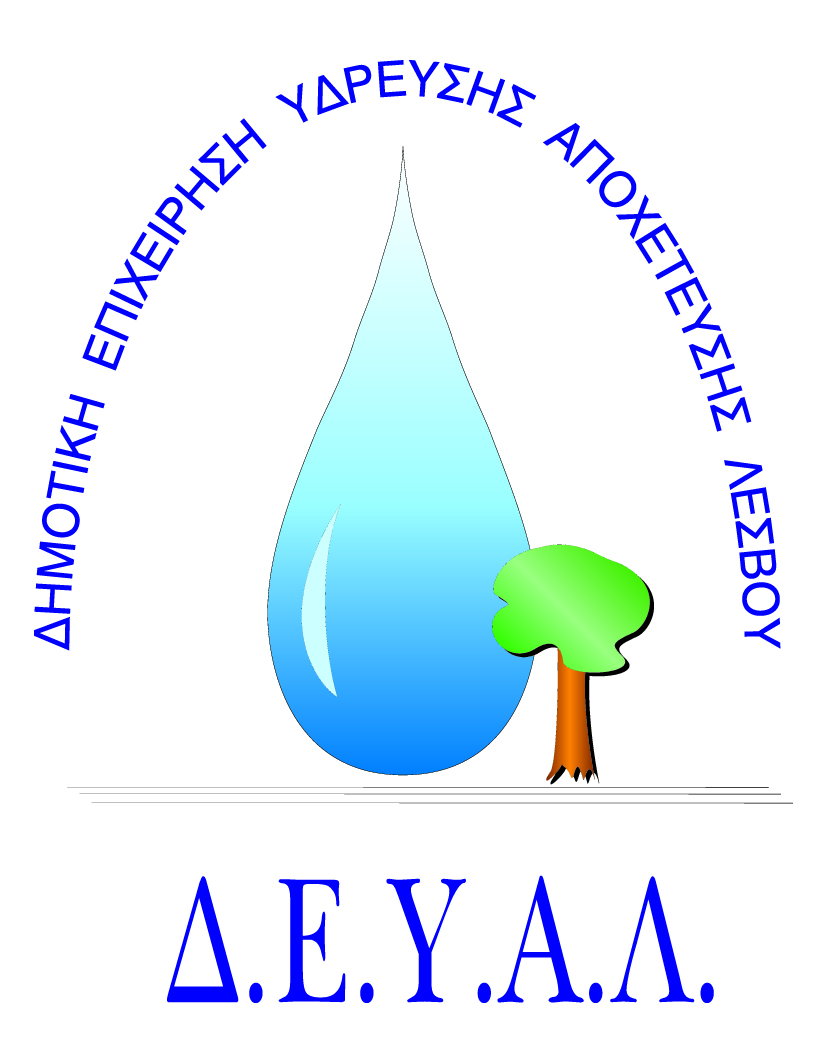 Δημοτική Επιχείρηση Ύδρευσης Αποχέτευσης Λέσβου Ελευθερίου Βενιζέλου 13-17, 81100 ΛέσβοςΤηλ:. 22510 41966– Fax: 22510 41966                           E-mail: promithion@deyamyt.grΑ/ΑΣύντομη ΠεριγραφήΑριθμόςΜηχανημάτωνΑριθμόςωρών/έτοςΤιμή επίσκεψης ανά ώραΠροϋπολογισμός1 Συντήρηση υπολογιστών, servers, εκτυπωτών, scanners, plotter και σύστημα κλειστού κυκλώματος παρακολούθησηςΠαράρτημα Α100 ώρες 30,00€3.000,00€ΣΥΝΟΛΟ ΧΩΡΙΣ Φ.Π.Α.ΣΥΝΟΛΟ ΧΩΡΙΣ Φ.Π.Α.ΣΥΝΟΛΟ ΧΩΡΙΣ Φ.Π.Α.ΣΥΝΟΛΟ ΧΩΡΙΣ Φ.Π.Α.ΣΥΝΟΛΟ ΧΩΡΙΣ Φ.Π.Α.3.000,00€ΦΠΑ 17%ΦΠΑ 17%ΦΠΑ 17%ΦΠΑ 17%ΦΠΑ 17%510,00€ΣΥΝΟΛΙΚΟ ΠΟΣΟΣΥΝΟΛΙΚΟ ΠΟΣΟΣΥΝΟΛΙΚΟ ΠΟΣΟΣΥΝΟΛΙΚΟ ΠΟΣΟΣΥΝΟΛΙΚΟ ΠΟΣΟ3.510,00€Α/ΑΣύντομη ΠεριγραφήΑριθμός ωρών/έτοςΤιμή επίσκεψης ανά ώραΠροϋπολογισμός1Εργασίες συντήρησης, επισκευής δικτυακού εξοπλισμού 10030,00€ 3.000,00 €ΣΥΝΟΛΟ ΧΩΡΙΣ Φ.Π.Α.ΣΥΝΟΛΟ ΧΩΡΙΣ Φ.Π.Α.ΣΥΝΟΛΟ ΧΩΡΙΣ Φ.Π.Α.ΣΥΝΟΛΟ ΧΩΡΙΣ Φ.Π.Α.3.000,00€ΦΠΑ 17%ΦΠΑ 17%ΦΠΑ 17%ΦΠΑ 17%510,00€ΣΥΝΟΛΙΚΟ ΠΟΣΟΣΥΝΟΛΙΚΟ ΠΟΣΟΣΥΝΟΛΙΚΟ ΠΟΣΟΣΥΝΟΛΙΚΟ ΠΟΣΟ3.510,00€Α/Α Σύντομη Περιγραφή Τελικό Ποσό (€)1 Συντήρηση υπολογιστών, servers, εκτυπωτών, scanners, plotter και συστήματα παρακολούθησης κλειστού κυκλώματος 3.000,00€2 Συντήρηση δικτύων3.000,00€ Σύνολο χωρίς Φ.Π.Α.Σύνολο χωρίς Φ.Π.Α.6.000,00€ ΦΠΑ 17% ΦΠΑ 17% 1.020,00€ Συνολικό πόσοΣυνολικό πόσο7.020,00€ 